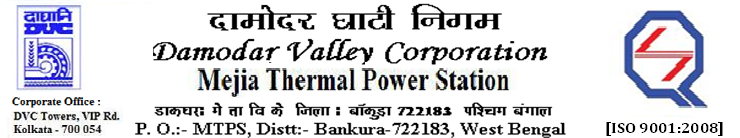 Phone No.: 03241- 263038                         FAX: 03241-262287E-Tender NoticeDamodar Valley Corporation invites online bids with On-line reverse auction (RA) from eligible bidders for:For further details and to participate in the tender, please log on to DVC Website www.dvc.gov.in, and https://gem.gov.in/				                                                             Your faithfully,                                                                                                                                            Sd/-          Sri Anand Prakash Lal,                                                                                                   SE (C&M), Works, MTPS, DVC,          [anand.lal@dvc.gov.in],         Mob: 9434745809NIT No.Description of Job (s)Tender Downloading Period & Time1.GeM Bid No. GEM/2023/B/3350856 Dated: 21-04-2023Deployment of Dozer on OTE with On-line Reverse Auction basis for Coal Yard Management at MTPS, DVC (Unit # 1-8) for Two (02) Years.From 20:07 PM of 21.04.2023 to 11:00 AM of 19.05.2023